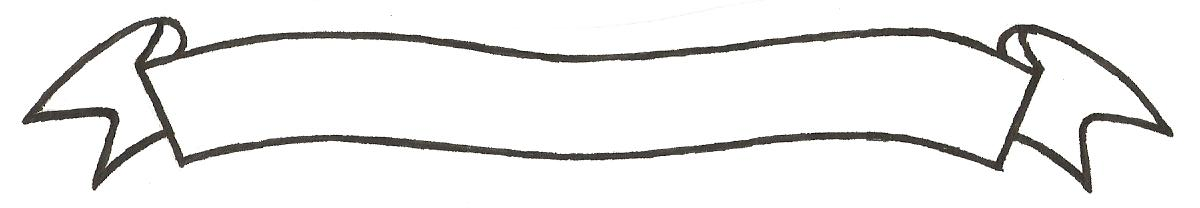 MERU UNIVERSITY OF SCIENCE AND TECHNOLOGYP.O. Box 972-60200 – Meru-Kenya.Tel: 020-2069349, 061-2309217. 064-30320 Cell phone: +254 712524293, +254 789151411Fax: 064-30321Website: www.must.ac.ke  Email: info@must.ac.keUniversity Examinations 2015/2016 THIRD YEAR FIRST SEMESTER EXAMINATION FOR DIPLOMA IN CIVIL ENGINEERINGECV 2307: COMPUTER AIDED DRAFTING DATE: NOVEMBER 2015					   	                 TIME: 3 HOURSINSTRUCTIONS: Answer question one and any other two questions QUESTION ONE (30 MARKS)Using an Archicad draw the plan as shown in diagram 1 of a 3 bedroomed house include windows doors and all necessary appliances and furniture as shown.		(30 Marks)					QUESTION TWO (15 MARKS)Using the plan in diagram 1 produce all the elevations as indicated.			(15 Marks)			QUESTION THREE (15 MARKS)Using the plan in diagram produce 3 dimension perspective showing front, back and one side elevation.										(15 Marks)QUESTION FOUR (15 MARKS)Using AutocadRe-draw the orthographic projection in diagram 3.Draw the isometric projection of diagram 3 with ‘A’ as the lowest point.	(15 Marks)